NOTA DE PRENSA 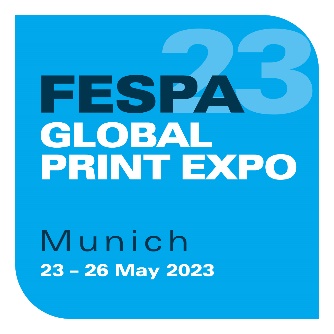 12 de abril de 2023FESPA ANUNCIA EL PROGRAMA DE FESPA GLOBAL PRINT EXPO 2023Los nuevos hubs en línea sobre Sostenibilidad y Printeriors amplían el alcance de los contenidos educativosFESPA Global Print Expo 2023 (23 - 26 de mayo de 2023, Messe Munich), organizada conjuntamente con European Sign Expo y Personalisation Experience, verá el regreso de tres de los eventos más populares de FESPA: World Wrap Masters, FESPA Awards y Sustainability Spotlight.World Wrap MastersFESPA Global Print Expo 2023 acogerá World Wrap Masters Europe y la Final de serie (estand B2-D85), que tendrá lugar el martes 23 y el miércoles 24 de mayo con la última prueba clasificatoria regional: Wrap Masters Europe. Los ganadores del primer y segundo día pasarán a competir contra los vencedores de las eliminatorias regionales de Bélgica, Dinamarca, Finlandia, Japón, México, Países Bajos, Noruega y Reino Unido e Irlanda. La final, que tendrá lugar el jueves 25 de mayo y el viernes 26 de mayo, contará con una serie de pruebas cronometradas en las que los competidores deberán envolver coches y objetos sorpresa a contrarreloj. Patrocinada por HEXIS y HP, la competición será juzgada por expertos en rotulación de vehículos entre los que se encuentran Kiss Lajos, Ole Solskin, Justin Pate y el campeón mundial de rotulación de 2022, Ivan Tenchev. Los visitantes interesados en la rotulación de vehículos también podrán acceder a talleres de formación y demostraciones diarias gratuitas impartidas conjuntamente con The Wrap Institute (estand B2-C83). Premios FESPAEste año también vuelven los FESPA Awards, que abrió el plazo de inscripción en mayo de 2022 por primera vez desde 2019. Se han recibido más de 210 candidaturas de 34 países, que han sido valoradas por un grupo de expertos independientes. Los trabajos preseleccionados se expondrán en la entrada oeste de Messe Munich para disfrute de los visitantes mientras dure FESPA Global Print Expo 2023 y los ganadores de las categorías se anunciarán en una ceremonia especial el 24 de mayo. Sustainability SpotlightEste año, Sustainability Spotlight (estand B2-B61) ofrece a los visitantes la oportunidad de ver y tocar una amplia gama de muestras de materiales gráficos y textiles responsables con el medio ambiente, entre los que se incluyen cuero y alternativas al cuero, fibras naturales, celulósicos y sintéticos suministrados por las empresas participantes. Cada sustrato contará con una tarjeta informativa para que los participantes puedan aprender más sobre sus atributos sostenibles y sobre cómo fabricar productos innovadores y respetuosos con el medio ambiente. El partner principal es ReBoard Technology, que consumirá el material reciclable y reutilizable utilizado para construir toda la zona de exposición. Nuevos centros de información en líneaFESPA lanza también un nuevo centro en línea sobre Sostenibilidad, que proporcionará acceso gratuito y universal al amplio contenido de FESPA sobre este tema. Esto incluye las guías Planet Friendly de FESPA, que detallan información y legislaciones medioambientales actualizadas, y más de 150 artículos informativos y estudios de casos de buenas prácticas sobre cómo aplicar mejoras de rendimiento medioambiental en una empresa de impresión especializada. El centro también contará con una nueva serie de vídeos a la carta presentados por Graeme Richardson-Locke, experto en sostenibilidad de FESPA. En conversación con proveedores, empresas de servicios de impresión y expertos en sostenibilidad, Graeme explicará cómo minimizar el impacto medioambiental de las empresas y los procesos de impresión. El centro de contenidos sobre sostenibilidad será accesible a través de FESPA.com a partir de mayo de 2023 y los visitantes a FESPA Global Print Expo 2023 podrán ver contenidos editados en una zona con asientos dentro del escaparate Sustainability Spotlight.Printeriors también adoptará la forma de un escaparate virtual alojado en FESPA.com que proporcionará un recurso en línea «siempre disponible» que detalla las docenas de aplicaciones de decoración de interiores que se han creado para la exposición física de Printeriors desde su creación. El nuevo micrositio de Printeriors, que se lanzará en mayo de 2023, incluirá casos prácticos en los que se explicarán los métodos de producción, las tecnologías y los sustratos que hay detrás de cada aplicación, así como artículos y podcasts en los que se hablará de la oportunidad de la decoración de interiores. Michael Ryan, director de FESPA Global Print Expo, comenta al respecto: «Los visitantes a las exposiciones de FESPA siempre buscan formas de aumentar sus conocimientos sobre el sector, encontrar inspiración y aprender de otros impresores y comunicadores visuales. Nuestros eventos más populares están diseñados para ofrecer precisamente eso y, con el regreso de los Premios FESPA, mostramos el talento tan diverso que existe en toda nuestra comunidad global de impresión y señalización. Maximizar el alcance de nuestros contenidos educativos es esencial para nuestra misión, por lo que estamos encantados de lanzar dos nuevos centros de contenidos en línea para ofrecer múltiples perspectivas sobre la sostenibilidad y la decoración de interiores».Si desea más información sobre el programa de eventos, visite: https://www.fespaglobalprintexpo.com/whats-onPara registrarse en FESPA Global Print Expo 2023, y en European Sign Expo y Personalisation Experience, que se celebrarán en el mismo lugar, visite: https://www.fespaglobalprintexpo.com/. La entrada a las tres zonas de exposición es gratuita para los miembros de las asociaciones nacionales de FESPA o de FESPA Direct. El precio de la entrada es de 50,00 euros para los no socios que se preinscriban utilizando el código FESM316 antes del 23 de abril.FINAcerca de FESPA Fundada en 1962, FESPA es una federación de asociaciones del sector, así como una entidad organizadora de exposiciones y conferencias para los sectores de impresión digital y serigráfica. El doble objetivo de FESPA es promocionar la impresión digital y serigráfica y compartir con sus socios conocimientos sobre la impresión digital y serigráfica, ayudándoles así a ampliar sus negocios y a conocer los últimos avances experimentados en sus sectores de gran crecimiento.  Profit for Purpose de FESPA 
Profit for Purpose es el programa de reinversión internacional de FESPA, que destina los ingresos de los eventos de FESPA a apoyar a la comunidad mundial de la impresión especializada para lograr un crecimiento sostenible y rentable a través de cuatro pilares clave: formación, inspiración, expansión y conexión. El programa ofrece productos y servicios de alta calidad para compañías de impresión de todo el mundo, incluyendo estudios de mercado, seminarios, cumbres, congresos, guías educativas y reportajes, además de apoyar proyectos de base en mercados en desarrollo. Para más información, visite, www.fespa.com/profit-for-purpose.  Las exposiciones que FESPA celebrará próximamente son: WrapFest 2023, 26 – 27 April 2023 at Silverstone racecourse, Northamptonshire, UK  FESPA Global Print Expo 2023, 23 – 26 May 2023, Messe Munich, Munich, Germany  European Sign Expo 2023, 23 – 26 May 2023, Messe Munich, Munich, Germany Personalisation Experience, 23-26 May 2023, Messe Munich, Munich, Germany FESPA Mexico 2023, 17 – 19 August 2023, Centro Citibanamex, Mexico City FESPA Africa 2023, 13 – 15 September 2023, Gallagher Convention Centre, Johannesburg FESPA Eurasia 2023, 23 – 26 November 2023, IFM - Istanbul Expo Center, Istanbul, Turkey  FESPA Middle East 2023, 29 – 31 January 2024, Dubai Exhibition Centre, United Arab EmiratesFESPA Global Print Expo 2024, 19 – 22 March 2024, RAI, Amsterdam, Netherlands  European Sign Expo 2024, 19 – 22 March 2024, RAI, Amsterdam, Netherlands  Personalisation Experience 2024, 19 – 22 March 2024, RAI, Amsterdam, Netherlands  Sportswear Pro 2024, 19 – 22 March 2024, RAI, Amsterdam, Netherlands  Publicado en nombre de FESPA por AD Communications Si desea más información, póngase en contacto con: Imogen Woods				Leighona Aris AD Communications  			FESPA Tel: + 44 (0) 1372 464470        		Tel: +44 (0) 1737 228 160 Email: iwoods@adcomms.co.uk 		Email: Leighona.Aris@Fespa.com   Website: www.adcomms.co.uk		Website: www.fespa.com 